Name of Institute: Indus Institute of Management Studies (IIMS)Name of Faculty: Dr. Tejal ShahCourse code: BC0304Course name: Business StatisticsPre-requisites:  H.S.CCredit points: 6 CreditsOffered Semester: IIICourse Lecturer (weeks 01 – 12)Full name: Dr. Tejal ShahDepartment with siting location: ManagementTelephone: 9825042855Email: tejalshah.mba@indusuni.ac.inConsultation times: 2.00 PM to 4.00 PMStudents will be contacted throughout the Session via Mail with important information relating to this Course. Course ObjectivesTo enable the use of statistical, graphical and algebraic techniques wherever relevant. Students will be able to understand the importance of applying statistical analysis to solve business problems.To have a proper understanding of Statistical applications in Economics and Management. Course Outcomes (CO)Describe and discuss the key terminology, concepts tools and techniques used in business statistical analysis.Demonstrate the ability of structuring and analyzing business problems statistically.Understand and critically discuss the issues surrounding sampling and significance.Identify the applications of quantitative management techniques.Apply quantitative methods for effective management decision making process.Develop the ability to perform statistical calculations using computer based statistical software.Course OutlineUnit-I                                                                                                                                   (15 Hours)Introduction to Statistics: Definition, Function & Scope of Statistics, Collection of Data, Classification, Frequency Distribution, Diagrammatic and Graphic Presentation of Data.Measures of Central Tendency: Arithmetic Mean, Median, Mode, Geometric Mean and their merits and demerits, Weighted Arithmetic MeanUnit-II                                                                                                                                  (15 Hours)Measures of Variation: Methods of studying variation- Range, Average deviation, Standard deviation, Coefficient of Variation.Correlation Analysis:  Methods of Studying Correlation – Karl Pearson’s coefficient of correlation, Spearman’s Rank Correlation for ungrouped frequency distribution, Special cases of Rank correlation, Coefficient of determination.Unit-III                                                                                                                                (15 Hours)Regression Analysis: Introduction to simple linear regression, Equation of Regression Lines for Ungrouped frequency distribution, Coefficient of Determination, Standard Error of Estimate, Forecasting & Time Series Analysis: Introduction, Types of Forecasting, Qualitative and Quantitative Methods of Forecasting, Meaning of Time Series, Analysis of Time Series, Components of Time Series: Secular Trends, Seasonal Fluctuations, Cyclical Variations, Irregular Variations.Unit-IV                                                                                                                               (15 Hours)Basic Concepts in Probability: Counting Rules, Permutations and Combinations. Venn diagram, Events, Set Operations on Events, Dependent and Independent Events, Introduction to Probability, Types of Probability, Marginal probability, Joint probability, Conditional probability, Addition and Multiplication Rules of probability, Bayes’ Theorem.Method of deliveryLectures, PPT, case studies, experiential exercises, Active Learning Techniques.Study timeSix hours per weekCO-PO Mapping (PO: Program Outcomes)Blooms Taxonomyand Knowledge retention(For reference)(Blooms taxonomy has been given for reference) 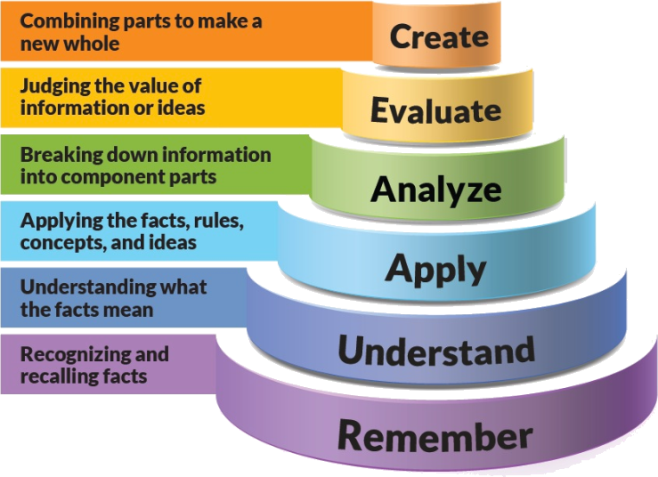 Figure 1: Blooms Taxonomy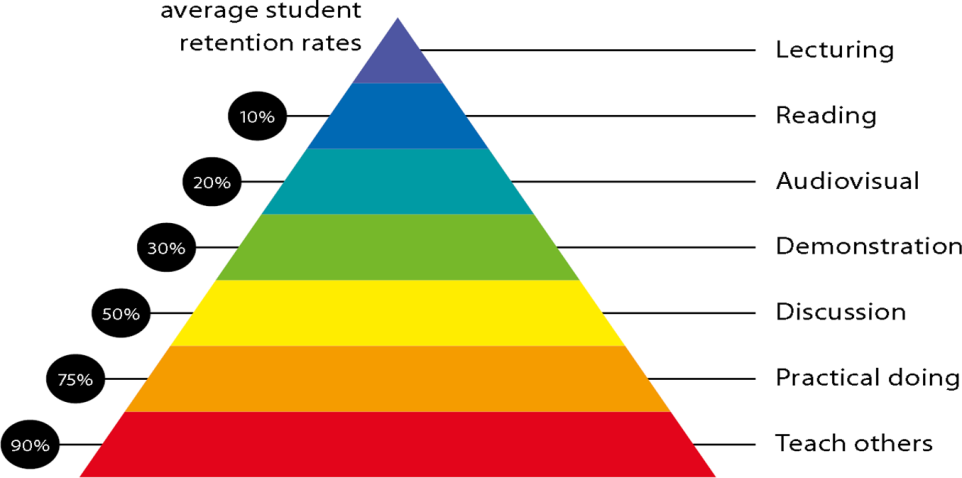 Figure 2: Knowledge retentionGraduate Qualities and Capabilities covered (Qualities graduates harness crediting this Course)Practical work:ASSIGNMENT -1 Theory questions ASSIGNMENT -2  Practical problemsLecture/tutorial times (As per time table)Attendance RequirementsThe University norms states that it is the responsibility of students to attend all lectures, tutorials, seminars and practical work as stipulated in the Course outline. Minimum attendance requirement as per university norms is compulsory for being eligible for mid and end semester examinations.Details of referencing system to be used in written workText booksStatistics for Management by Richard I. Levin and David S. Rubin, Pearson ( Latest Edition)Business Statistics by Naval Bajpai, Peason (Latest Edition)Reference Books:Business Statistics by J K Sharma, Vikas Publication (Latest Edition)Business Statistics by Gupta and Gupta, Sultan Chand & Sons: New Delhi.Fundamental of Statistics by S.C. Gupta , Himalaya PublicationBusiness Statistics for contemporary Decision Making by Ken Black, Wiley:IndiaStatistics for Business by Levin, Rubin, Rastogi, Siddiqui, Pearson PublicationASSESSMENT GUIDELINESYour final course mark will be calculated from the following:Assignment & Attendance	10 MarksClass Test	10 Marks             Mid semester	40 MarksFinal exam (closed book) 	40 Marks	SUPPLEMENTARY ASSESSMENTStudents who receive an overall mark less than 40% in mid semester or end semester will be considered for supplementary assessment in the respective components (i.e mid semester or end semester) of semester concerned. Students must make themselves available during the supplementary examination period to take up the respective components (mid semester or end semester) and need to obtain the required minimum 40% marks to clear the concerned components.Practical Work Report/Laboratory Report:A report on the practical work is due the subsequent week after completion of the class by each group.Late WorkLate assignments will not be accepted without supporting documentation.  Late submission of the reports will result in a deduction of -% of the maximum mark per calendar dayFormatAll assignments must be presented in a neat, legible format with all information sources correctly referenced.  Assignment material handed in throughout the session that is not neat and legible will not be marked and will be returned to the student.Retention of Written WorkWritten assessment work will be retained by the Course coordinator/lecturer for two weeks after marking to be collected by the students. University and Faculty PoliciesStudents should make themselves aware of the University and/or Faculty Policies regarding plagiarism, special consideration, supplementary examinations and other educational issues and student matters. Plagiarism - Plagiarism is not acceptable and may result in the imposition of severe penalties.   Plagiarism is the use of another person’s work, or idea, as if it is his or her own - if you have any doubts at all on what constitutes plagiarism, please consult your Course coordinator or lecturer. Plagiarism will be penalized severely. Do not copy the work of other students. Do not share your work with other students (except where required for a group activity or assessment)Course schedule (subject to change)(Mention quiz, assignment submission, breaks etc as well in the table under the Teaching Learning Activity Column)PO1PO2PO3PO4PO5PO6CO 1321213CO 2321213CO 332-313CO 431-3-3CO 53113-3CO 63113-3General Graduate QualitiesSpecific Department of ______Graduate CapabilitiesInformedHave a sound knowledge of an area of study or profession and understand its current issues, locally and internationally. Know how to apply this knowledge. Understand how an area of study has developed and how it relates to other areas.1 Professional knowledge, grounding & awarenessIndependent learnersEngage with new ideas and ways of thinking and critically analyze issues. Seek to extend knowledge through ongoing research, enquiry and reflection. Find and evaluate information, using a variety of sources and technologies. Acknowledge the work and ideas of others.2 Information literacy, gathering & processingProblem solversTake on challenges and opportunities. Apply creative, logical and critical thinking skills to respond effectively. Make and implement decisions. Be flexible, thorough, innovative and aim for high standards.3 Problem solving skillsEffective communicatorsArticulate ideas and convey them effectively using a range of media. Work collaboratively and engage with people in different settings. Recognize how culture can shape communication.4 Written communicationEffective communicatorsArticulate ideas and convey them effectively using a range of media. Work collaboratively and engage with people in different settings. Recognize how culture can shape communication.5 Oral communicationEffective communicatorsArticulate ideas and convey them effectively using a range of media. Work collaboratively and engage with people in different settings. Recognize how culture can shape communication.6 TeamworkResponsibleUnderstand how decisions can affect others and make ethically informed choices. Appreciate and respect diversity. Act with integrity as part of local, national, global and professional communities. 7 Sustainability, societal & environmental impactWeek #Topic & contentsCOAddressedTeaching Learning Activity (TLA)Week 1Introduction:	definition, scope , functions, collection of data , classification of data, frequency distributionCO1 &CO2LectureWeek 2Diagrammatic	and graphical presentation of dataCO1 & CO2LectureWeek 3Measures of central tendency: Arithmetic Mean, Median, Mode, Geometric Mean and their merits and demerits, Weighted Arithmetic MeanCO1,	CO2 &CO6LectureWeek 4Measures	of	variation: range,average deviation, Standard deviation ,coefficient of variationCO1,CO2,CO3 &CO6LectureWeek 5Correlation analysis: karl pearson, spearsman’s rank (methods), Coefficient of determination, CO4 & CO5LectureWeek 6Regression analysis,  Equation for regression lines, Methods of measuring secular trendsCO4, CO5 & CO6LectureWeek 7Introduction, Types of Forecasting, Qualitative and Quantitative Methods of Forecasting,Time series analysis: meaning and analysis, CO4, CO5 & CO6LectureWeek 8Components and model of time series, Methods of  determination of seasonal fluctuations, Measurement of cyclical variations, Measurement of irregular variationsCO5 & CO6LectureWeek 9Counting Rules, Permutations and Combinations. Venn diagram, Events, Set Operations on Events, Dependent and Independent Events,CO1, CO2 & CO3LectureWeek 10Introduction to probability, Probability rules,CO1, CO2 & CO3LectureWeek 11Mid Term ExamN.AN.AWeek 12additional and multiplications rules	of probabilityCO1 &CO2 LectureWeek 13Types of Probability, Marginal probability, Joint probability, CO1, CO2 & CO3LectureWeek 14Conditional probability,B ayes’ Theorem.CO1 &CO2 LectureWeek 15Practical Problems_ProbabilityCO1 &CO2 Lecture